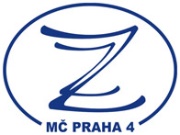 ZDRAVOTNICKÉ ZAŘÍZENÍ MČ PRAHA 4ŘeditelstvíKotorská 1590/40140 00 Praha 4IČ: 44846291tel: +420 xxxxxe-mail: xxxxxwww.zzpraha4.cz	V Praze dne 26.6.2024Objednávka mytí oken, čištění koberců, nábytku a skleněných stříšek - dětské skupiny Kotorská, dětské skupiny Rabasova a Centrum pomoci závislýmTímto objednáváme mytí oken, čištění koberců, nábytku a skleněných stříšek, dle nabídky ze dne 17.6.2024, ve výši 78.024 Kč bez DPH, tj. 94.409,04 Kč včetně 21 % DPH, viz. příloha.Místa a termíny dodání:Dětské skupiny KotorskáKotorská 1590/40140 00 Praha 4TERMÍN DODÁNÍ: 26.-27.7.2024Dětské skupiny RabasovaRabasova 1068/12140 00 Praha 4TERMÍN DODÁNÍ: 19.-23.8.2024Centrum pomoc závislýmRodvinovská 574/3140 00 Praha 4TERMÍN DODÁNÍ: Lze přidat k jednomu z termínů výše. Vždy pouze Pondělí nebo Čtvrtek!!Nabídka 1 strana………………………………………………Dana Zichová, DiS.ředitelkaZdravotnické zařízení MČ Praha 4Kotorská 1590/40140 00 Praha 4Zdravotnické zařízení Zdravotnické zařízení MČ Praha 4MČ Praha 4Kotorská 1590/40Kotorská 1590/40140 00 Praha 4140 00 Praha 4IČ: 44846291, Neplátci DPHIČ: 44846291, Neplátci DPHtel.: xxxxx, xxxxxtel.: xxxxx, xxxxxZajištění mytí oken + čištění kobercůZajištění mytí oken + čištění kobercůDětské skupiny Kotorská (jesle)Dětské skupiny Kotorská (jesle)Termín realizace:Kotorská 1590/40Kotorská 1590/4022-26.7.2024140 00, Praha 4140 00, Praha 4položkymnožstvípoložkym2KsOkna + vnitřní prosklení1529xxxxx,-Žaluzie vnitřní529xxxxx,-Koberce160xxxxx,-Koberce kusové10ksxxxxx,-Křesla a židle23ksxxxxx,-Čalouněná pohovka do L1ksxxxxx,-Skleněná stříška nad vchody30xxxxx,-3 m výška3 m výška41577,- bez dphDětské skupiny Rabasova (jesle)Dětské skupiny Rabasova (jesle)Termín realizace:Rabasova 1068/12Rabasova 1068/1219.-23.8.2024140 00, Praha 4140 00, Praha 4položkymnožstvípoložkym2KsOkna + vnitřní prosklení864xxxxx,-Žaluzie vnitřní104xxxxx,-Žaluzie venkovní ve výšce!!!90xxxxx,-Koberce12xxxxx,-Koberce kusové16ksxxxxx,-Lehátka75ksxxxxx,-Křesla a židle7ksxxxxx,-Molitanové pohovky25ksxxxxx,-3ks3ksxxxxx,-3 m výška3 m výška33247.- bez dphCentrum pomoci závislýmCentrum pomoci závislýmTermín realizace:Rodvinovská 574/3Rodvinovská 574/3Lze přídat k jednomu z termínů výšeLze přídat k jednomu z termínů výšeLze přídat k jednomu z termínů výše140 00, Praha 4140 00, Praha 4VŽDY POUZE!!! PONDĚLÍ NEBO ČTVRTEK!!!VŽDY POUZE!!! PONDĚLÍ NEBO ČTVRTEK!!!VŽDY POUZE!!! PONDĚLÍ NEBO ČTVRTEK!!!VŽDY POUZE!!! PONDĚLÍ NEBO ČTVRTEK!!!položkymnožstvípoložkym2Okna + prosklené dveře60xxxxx,-Koberce102xxxxx,-3200,- bez dphPozn: U oken požadujeme kompletní mytí včetně rámů a parapetů vnitřních i vnějších!!!Pozn: U oken požadujeme kompletní mytí včetně rámů a parapetů vnitřních i vnějších!!!Pozn: U oken požadujeme kompletní mytí včetně rámů a parapetů vnitřních i vnějších!!!Pozn: U oken požadujeme kompletní mytí včetně rámů a parapetů vnitřních i vnějších!!!Pozn: U oken požadujeme kompletní mytí včetně rámů a parapetů vnitřních i vnějších!!!Pozn: U oken požadujeme kompletní mytí včetně rámů a parapetů vnitřních i vnějších!!!Vypracováno dne: 12.6.2024Vypracovala: xxxxxVypracovala: xxxxx